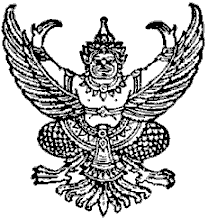 ประกาศองค์การบริหารส่วนตำบลกายูบอเกาะเรื่อง ราคาประเมินทุนทรัพย์ของที่ดินและสิ่งปลูกสร้าง (ภ.ด.ส.1)                                                 ………………………………………….		อาศัยอำนาจตามความใน มาตรา 39 ตามพระราชบัญญัติภาษีที่ดินและสิ่งปลูกสร้าง พ.ศ.2562 ประกอบกับระเบียบกระทรวงมหาดไทยด้วยว่าการดำเนินการตามพระราชบัญญัติภาษีที่ดินและสิ่งปลูกสร้าง พ.ศ. 2562 ให้องค์กรปกครองส่วนท้องถิ่นประกาศราคาประเมินทุนทรัพย์ของที่ดินและสิ่งปลูกสร้าง อัตราภาษีที่จัดเก็บ และรายละเอียดอื่นที่จำเป็นในการจัดเก็บภาษีในแต่ละปี ณ สำนักงานหรือที่ทำการขององค์กรปกครองส่วนท้องถิ่นก่อนวันที่ 1 กุมภาพันธ์ของทุกปี นั้น                     กองคลัง องค์การบริหารส่วนตำบลกายูบอเกาะ จึงได้ดำเนินการจัดทำ ประกาศราคาประเมินทุนทรัพย์ของที่ดินและสิ่งปลูกสร้าง ในเขตองค์การบริหารส่วนตำบลกายูบอเกาะ ประจำปี 2563  ให้ผู้เสียภาษีชำระภาษีตามแบบแจ้งการประเมินภาษีภายในเดือน เมษายน 2564 ณ กองคลัง องค์การบริหารส่วนตำบล  กายูบอเกาะ ทั้งนี้ หากท่านได้รับแจ้งการประเมินภาษีที่ดินและสิ่งปลูกสร้างแล้ว เห็นว่าการประเมินไม่ถูกต้อง มีสิทธิ์ยื่นคำร้องคัดค้านต่อผู้บริหารท้องถิ่นเพื่อพิจารณาเห็นชอบกับคำร้องคัดค้านนี้ ให้มีสิทธิ์อุทธรณ์ต่อคณะกรรมการพิจารณาอุทธรณ์การประเมินภาษี โดยยื่นอุทธรณ์ต่อผู้บริหารท้องถิ่นในสามสิบวันนับแต่วันที่ได้รับแจ้งคำวินิจฉัยอุทธรณ์ ทั้งนี้ ตามมาตรา 73 และมาตรา 83 แห่งพระราชบัญญัติภาษีที่ดินและสิ่งปลูกสร้าง พ.ศ.2562 โดยมีรายละเอียดตามบัญชีราคาประเมินทุนทรัพย์ (ภ.ด.ส.1) ที่แนบเรียนมาพร้อมนี้ 	อนึ่ง เจ้าของที่ดินและสิ่งปลูกสร้างในเขตองค์การบริหารส่วนตำบลกายูบอเกาะ ที่ยังไม่ปรากฎรายชื่อบัญชีราคาประเมินทุนทรัพย์ของที่ดินและสิ่งปลูกสร้างชุดนี้สามารถติดตามตรวจสอบข้อมูลในประกาศบัญชีราคาประเมินทุนทรัพย์ของที่ดินและสิ่งปลูกสร้าง ฉบับต่อๆไปได้  หากมีข้อสงสัย สอบถามได้ที่ งานจัดเก็บรายได้ กองคลัง องค์การบริหารส่วนตำบลกายูบอเกาะ โทรศัพท์หมายเลข 0-73299477 ในวันและเวลาราชการ 		จึงประกาศมาเพื่อทราบโดยทั่วกัน                     ประกาศ ณ วันที่   3  เมษายน พ.ศ. 2563                                                            (นายอาสมี  เซะบากอ) นายกองค์การบริหารส่วนตำบลกายูบอเกาะ